Нетрадиционное    групповое родительское собраниена тему « Здоровый образ жизни»               «Я не боюсь еще и еще раз повторить: забота о здоровье ребенка -  это        важнейший труд родителей» В. Сухомлинский12 декабря в подготовительной группе прошло нетрадиционное родительское собрание в форме « Деловой игры».Тема собрания « Здоровый образ жизни». Цель: Познакомить родителей воспитанников с основными факторами, способствующими укреплению и сохранению здоровья дошкольников в домашних условиях и условиях детского сада.Задачи:• Повысить уровень знаний родителей в области формирования, сохранения и укрепления здоровья детей, здорового образа жизни в семье посредством педагогического просвещения;• Обеспечение тесного сотрудничества и единых требований детского сада и семьи в вопросах здоровья детей.     В дошкольном детстве закладывается фундамент здоровья ребёнка, формируются основные движения, осанка, а также необходимые навыки и привычки, приобретаются базовые физические качества, вырабатываются черты характера, без которых невозможен здоровый образ жизни. Главная цель детского сада – совместно с семьей помочь ребенку вырасти крепким и здоровым, дать ребенку понять, что здоровье – главная ценность жизни человека.       Перед собранием воспитатели встретили  родителей и предложили взять понравившийся  им  кружок  оранжевого и зеленого цвета и  занять места  за столом  такого же цвета. Собрание началось с объяснения темы. Участникам команд «Крепыши» и « Здоровячки  » нужно было собрать «Цветок здоровья».     Для того,чтобы собрать «Цветок здоровья» надо было  выполнить задания такие как: «Собери пословицы»;  «Полезная реклама»;  Отгадай кроссворд «Спорт»; « Отгадай вид спорта» с помощью пантомимы; «Назови героя и правило».       Во время игры родители не  только повысили свой  уровень знаний в области формирования, сохранения и укрепления здоровья детей, здорового образа жизни, но и поделились своим опытом.         На  собрании  педагог - психолог Гущина Д.А. показала несколько  игр для родителей  на снятие эмоционального напряжения при проявлении агрессии ребенка. На  сплочение коллектива родителей провела две игры  « Здоровалки » и «Назови свое имя и имя соседа».      В конце игры команды   презентовали  свои   рисунки   « Мы за здоровый образ жизни»      Итогом  собрания  стало   награждение  родителей медалями «За активное участие» и  предложены буклеты «Как сформировать здоровый образ жизни  в семье».     По отзывам  родителей   собрание понравилось,  они  играли как дети,  им очень было интересно  и  они  с пользой  провели время.  Хочется выразить всем родителям благодарность за участие, за то, что нашли время прийти на нашу встречу.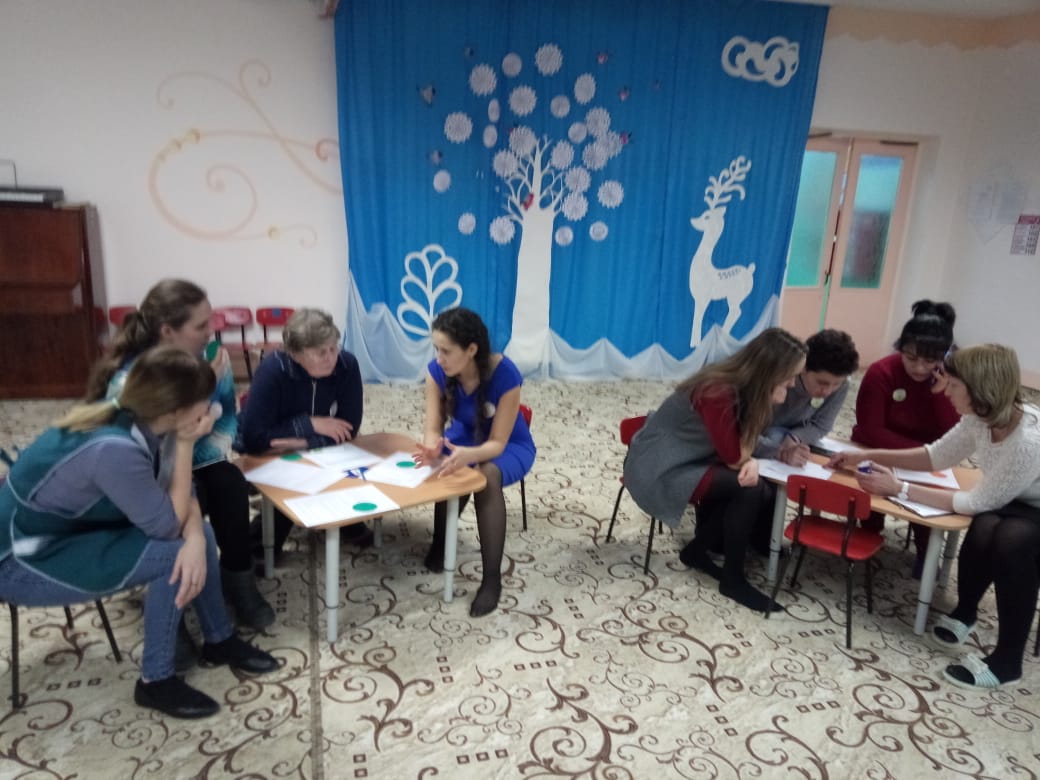 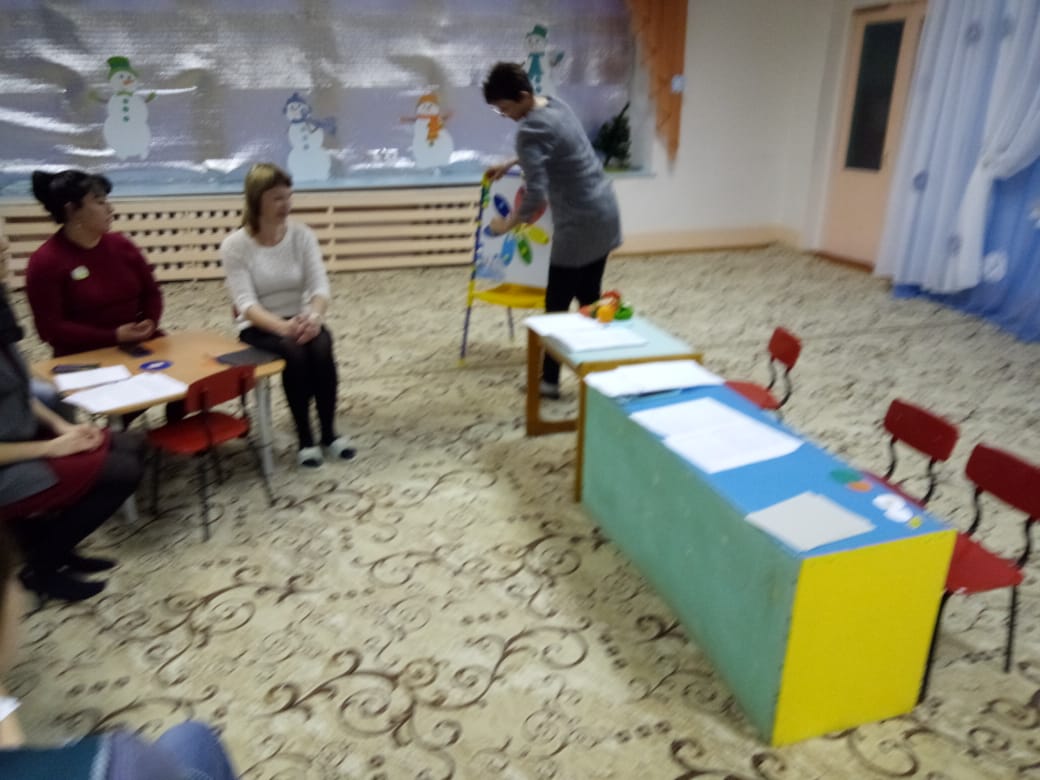 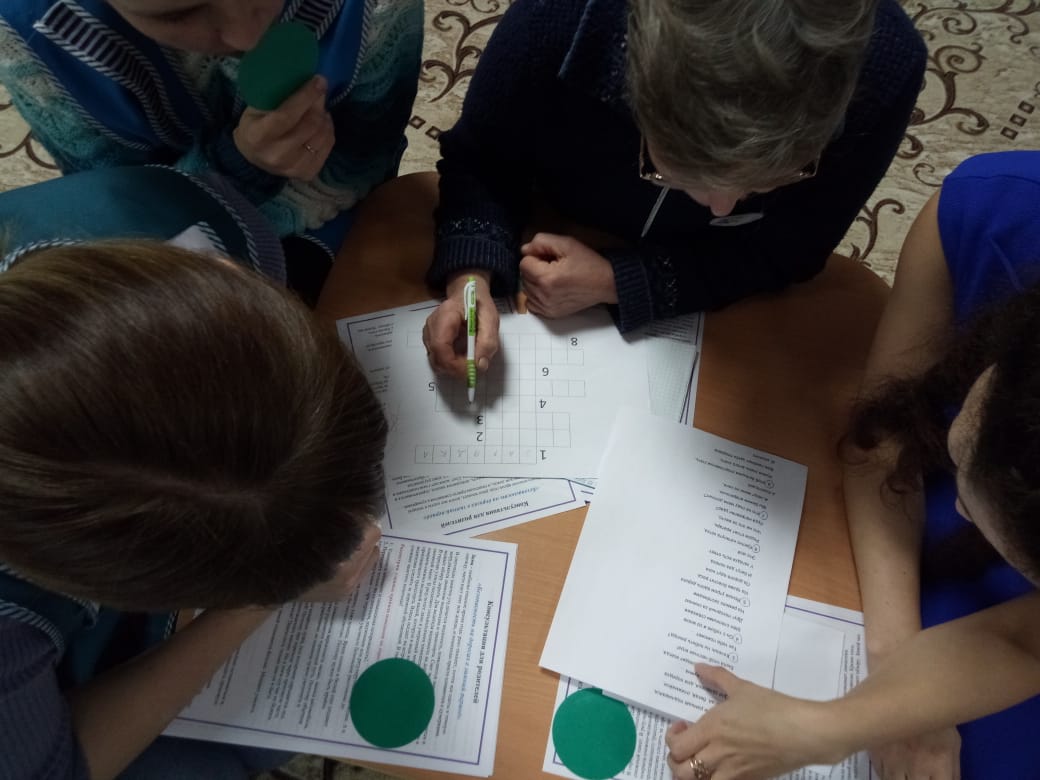 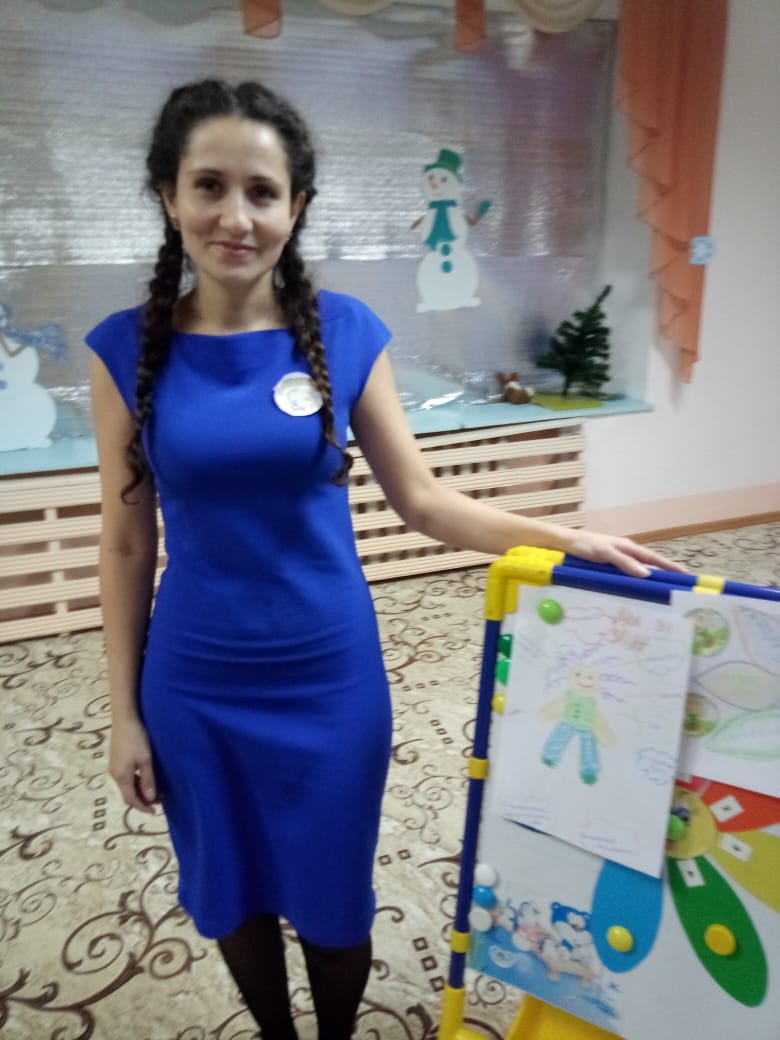 